Youth powerpack - Ekspresja kulturowa a prawa dzieckaPrawa dzieckaZgodnie z literaturą, Unia Europejska (UE) jest potencjalnie jednym z najpotężniejszych aktorów chroniących prawa dziecka1, chociaż nie ma w tym zakresie długoletniej tradycji 2 UE zaczęła włączać ochronę praw dziecka do polityki UE na stosunkowo późnym etapie. Pierwszym krokiem prawnym w kierunku uznania ochrony dziecka był Traktat Lizboński, który wprowadził cel promowania praw dziecka (art. 3 ust. 3 TUE). Ochrona i promowanie praw dziecka jest wyraźnym celem Unii Europejskiej zapisanym w kilku dokumentach prawnych:Konwencja Narodów Zjednoczonych o prawach dziecka 1989 jest pierwszym prawnie wiążącym uniwersalnym instrumentem dotyczącym praw dziecka. Obecnie stronami konwencji są 193 państwa, w tym wszystkie 27 państw UE. Konwencja dotyczy praw obywatelskich, politycznych, społecznych, ekonomicznych i kulturalnych dzieci. Konwencja formuluje dla społeczności międzynarodowej szereg zasad przewodnich, dzięki którym polityka i strategia wdrażana na poziomie krajowym będzie realizowana z uwzględnieniem praw dziecka. Chociaż UE nie jest stroną Konwencji, musi ją przyjąć i interpretować swoje normy w jej świetle. Obowiązek ten wynika z konstytucyjnego zobowiązania UE do przestrzegania zasad i przepisów określonych w międzynarodowym prawodawstwie z zakresu praw człowieka w odniesieniu do tych kwestii, które wchodzą w zakres kompetencji UE.Artykuł 3 ust. 3 Traktatu o Unii Europejskiej ustanawia cel UE polegający na promowaniu ochrony praw dziecka. W szczególności stwierdza on: „Unia zwalcza wyłączenie społeczne i dyskryminację oraz wspiera sprawiedliwość i ochronę socjalną, równość kobiet i mężczyzn, solidarność między pokoleniami i ochronę praw dziecka.”Ponadto interwencja UE w dziedzinie praw dziecka jest związana z zasadą pomocniczości zapisaną w art. 5 ust. 3 Traktatu o Unii Europejskiej oraz w Protokole nr 2 w sprawie stosowania zasad pomocniczości i proporcjonalności który ustanawia konstytucyjny mechanizm „wyznaczania granic interwencji UE w sprawach, które nie należą do wyłącznej sfery kompetencji UE”. Karta praw podstawowych UE gwarantuje promowanie, poszanowanie i ochronę praw dziecka we wszystkich odpowiednich politykach i działaniach instytucji UE i państw członkowskich, wdrażających prawo UE. Artykuł 24 koncentruje się na prawach dziecka i opiera się na Konwencji ONZ, w szczególności na jej art. 3, 9, 12 i 13. Stwierdza się w nim, co następuje: Dzieci mają prawo do takiej ochrony i opieki, jaka jest konieczna dla ich dobra. Mogą swobodnie wyrażać swoje poglądy. Opinie te są brane pod uwagę w sprawach, które ich dotyczą, stosownie do ich wieku i dojrzałości.2. We wszystkich działaniach dotyczących dzieci, zarówno podejmowanych przez władze publiczne, jak i instytucje prywatne, należy przede wszystkim uwzględnić najlepszy interes dziecka3. Każde dziecko ma prawo do utrzymywania stałego, osobistego związku i bezpośredniego kontaktu z obojgiem rodziców, chyba że jest to sprzeczne z jego interesami.W akapicie trzecim pkt 3 uwzględniono fakt, że w ramach tworzenia przestrzeni wolności, bezpieczeństwa i sprawiedliwości prawodawstwo Unii w sprawach cywilnych mających skutki transgraniczne, do których uprawnia art. 81 Traktatu o funkcjonowaniu Unii Europejskiej, może obejmować w szczególności prawo do odwiedzin, zapewniające dzieciom możliwość utrzymywania regularnego, osobistego i bezpośredniego kontaktu z obojgiem rodziców. Dodatkowe prawne źródło odniesienia w zakresie ochrony praw dziecka w Unii Europejskiej stanowi Europejska konwencja praw człowieka i orzecznictwo Trybunału w Strasburgu.   W art. 153 Traktatu o funkcjonowaniu Unii Europejskiej podkreślono obszary polityki społecznej, w których UE wspiera i uzupełnia działania własne państw UE, w tym zwalczanie wykluczenia społecznego i wdrażanie systemów ochrony socjalnej.Ekspresja kulturowaSłowo „kultura” pochodzi od łacińskiego, „cultura” oznaczającego „pielęgnować, strzec, uprawiać”. Po raz pierwszy słowo to zaczęło pojawiać się około 1500 r. w przenośnym sformułowaniu „kultywacja przez edukację” i dopiero w połowie XIX w. powiązano je z wyobrażeniami o zbiorowych zwyczajach i sposobach życia różnych społeczeństw. To właśnie tym znaczeniem kultury jako zespołu odziedziczonych wzorców podzielanych znaczeń i wspólnych rozumień zajmujemy się w tym rozdziale. W ramach każdej kultury można wyróżnić „subkultury”, czyli grupy ludzi z charakterystycznymi zestawami praktyk i zachowań, które odróżniają je od szerszej kultury i innych subkultur. Kultura jest tak samo trudna do zdefiniowania, jak i do uchwycenia, ponieważ kultury ciągle ewoluują i zmieniają się. Komitet Praw Gospodarczych, Społecznych i Kulturalnych ONZ definiuje kulturę w następujący sposób:
Kultura [...] obejmuje między innymi sposoby życia, język, literaturę ustną i pisaną, muzykę i śpiew, komunikację niewerbalną, religię lub systemy wierzeń, obrzędy i ceremonie, sport i gry, metody produkcji lub technologię, środowiska naturalne i stworzone przez człowieka, żywność, odzież i schronienie oraz sztukę, zwyczaje i tradycje, poprzez które jednostki, grupy jednostek i społeczności wyrażają swoje człowieczeństwo i znaczenie, jakie nadają swojemu istnieniu, oraz budują swój światopogląd reprezentujący ich spotkanie z siłami zewnętrznymi wpływającymi na ich życie. Kultura odgrywa znaczącą rolę w kształtowaniu charakteru, a także sposobu życia dziecka. Niektóre aspekty kultury są widoczne, podczas gdy inne pozostają nieuświadomione. Kultura działa jak soczewka, przez którą ludzie postrzegają i interpretują życie i społeczeństwo, wpływając na sposób, w jaki ludzie odpowiadają na swoje potrzeby. Tak więc na metody i procesy stosowane w konfrontacji z pojawiającymi się w życiu kwestiami duży wpływ ma kulturowe pochodzenie dziecka. W związku z tym istnieją duże różnice między dziećmi, jeśli chodzi o realizację wielu działań, zarówno w szkole, jak i w zaangażowaniu społecznym. Aby to osiągnąć, należy upewnić się, że wszystkie dzieci, niezależnie od pochodzenia, mają równy dostęp do uczestnictwa w kulturze i działań kulturalnych takich jak odwiedzanie lokalnych bibliotek, muzeów, uczestniczenie w wydarzeniach związanych z kulturą itp. Można stwierdzić, że dzieci, które pochodzą z grup mniejszościowych, takich jak mniejszości etniczne lub ogólnie z rodzin migrantów, stoją przed większymi wyzwaniami związanymi z ich integracją w społeczeństwie. Unia Europejska wzywa do stworzenia zintegrowanego mechanizmu, który zapewni kompleksowe rozwiązanie w odpowiednie dla różnorodnych potrzeb dzieci, przy jednoczesnym dalszym promowaniu Konwencji ONZ o prawach dziecka. Konwencja zapewnia, że wszystkie istotne podmioty i systemy - edukacja, zdrowie, opieka społeczna, wymiar sprawiedliwości, społeczeństwo obywatelskie, społeczność i rodzina współpracują w dążeniu do pomocy wszystkim dzieciom i ochrony ich przed wszelkimi negatywnymi zachowaniami. Wreszcie, ochrona i promowanie praw kulturowych jest ważne dla procesu wzmacniania pozycji jednostek i społeczności. Uznanie ich praw kulturowych pomaga społecznościom w budowaniu poczucia własnej wartości i motywuje do podtrzymywania własnych tradycji przy jednoczesnym poszanowaniu ich praktyk i wartości.Ćwiczenia, gry, quizyCele: Badanie i poszerzanie wiedzy na temat narzędzi prawnych zapewniających promocję praw dziecka. Refleksja nad wysiłkami podejmowanymi przez UE w celu dalszej ochrony praw dzieckaZwiększenie zainteresowania w zakresie ekspresji kulturowej dzieci Ćwiczenie 1: Drzewo kultury Narysuj drzewo, które reprezentuje Twoją kulturę. Dopasuj określenia, które reprezentują Twoje pochodzenie kulturowe do następujących trzech części drzewa i zapisz je na swojej kartce/arkuszu obok drzewa:Korzenie = pochodzenie, poczucie przynależności do grup kulturowych (np. niemieckiej, europejskiej lub innych grup kulturowych, takich jak kultury regionalne, kultura rodzinna, kultura kibiców itp.)Pień = wartości, które uważasz za ważne w swoim kontekście kulturowym (np. tolerancja, dyscyplina itp.)Liście = widoczne oznaki twojego pochodzenia kulturowego (np. określony posiłek, język lub sposób komunikacji, symbol itp.)Po wypełnieniu tej części zastanów się nad następującymi pytaniami:Czy łatwo było określić grupę kulturową, do której należysz? Czy wybrałeś/aś kilka grup?Czy czujesz, że wybrane przez Ciebie wartości są „typowe” dla Twojego pochodzenia kulturowego?Czy czujesz się dobrze z widoczną częścią swojego tła kulturowego, czy wolisz, aby było ono jak najbardziej „niewidzialne”? Dlaczego? W jakich sytuacjach?Jak potencjalnie wyglądałoby drzewo kulturowe Twojej klasy?Po zastanowieniu się nad pytaniami przeczytaj wnioski z tego ćwiczenia zamieszczone poniżej.Tożsamość kulturowa to nie to samo co narodowość czy etniczność Wielu osobom trudno jest określić własną konkretną grupę kulturową. W części korzeniowej swojego drzewa możesz wymienić swoje pochodzenie narodowe lub etniczne, ale możesz też wymienić miasto lub pewien region, a nawet społeczność fanów. Dzieje się tak dlatego, że należymy do wielu różnych grup kulturowych. Tożsamość kulturowa nie jest określana wyłącznie przez kulturę narodową: chociaż z pewnością istnieją aspekty kultury narodowej, istnieją również kultury regionalne (na przykład różnice regionalne w obrębie danego kraju), kultury miejskie lub wiejskie, kultura rodzinna, kultura fanów. Ludzie mają więc wieloraką tożsamość kulturową, mogą też świadomie decydować o przyjęciu lub odrzuceniu praktyk kulturowych (aspekt osobowościowy).Kultura jest dynamiczna i zmienna Możesz czuć, że Twoje tło kulturowe i wartości zmieniły się w trakcie życia (na przykład wartości wyniesione z tradycji rodzinnej mogą być inne niż wartości w późniejszym dorosłym życiu, zmiany w tradycjach kulturowych podczas przeprowadzki w inne miejsce). Kultura nie jest statyczna, ale dynamiczna i zmienna. Jesteśmy w ciągłym procesie uczenia się w kontakcie z otaczającą nas kulturą, kultura zmienia się nieustannie, zwłaszcza w zglobalizowanym świecie.Kultura może być związana ze stereotypamiLudzie mają tendencję do łączenia kultury ze stereotypami. Sam/a mogłeś/aś doświadczyć sytuacji, w której ktoś poczynił o tobie założenia na podstawie twojego pochodzenia kulturowego. Jednocześnie musimy być świadomi założeń, jakie sami przyjmujemy na temat innych grup kulturowych. Kiedy spotykamy ludzi z innych kultur, mamy tendencję do wyciągania wniosków z „widocznej” części ich kultury o ich potencjalnym zachowaniu lub o ich wartościach. Założenia te mogą zniekształcać nasze postrzeganie innych kultur i dlatego znane są jako uprzedzenia kulturowe. Założenia oparte na uprzedzeniach kulturowych skutkują postrzeganiem, które wpływa na Twój obiektywizm podczas pracy z grupami zróżnicowanymi kulturowo. Skutkuje to jest stygmatyzacją, stereotypizacją i dyskryminacją. Szczególnie jeśli pracujesz z klasą zróżnicowaną kulturowo, musisz zastanowić się nad swoim postrzeganiem różnych grup kulturowych.Do zobrazowania modelu kultury można wykorzystać „model góry lodowej”, prezentujący widoczne i niewidoczne elementy kultury. Model kultury jako góry lodowej 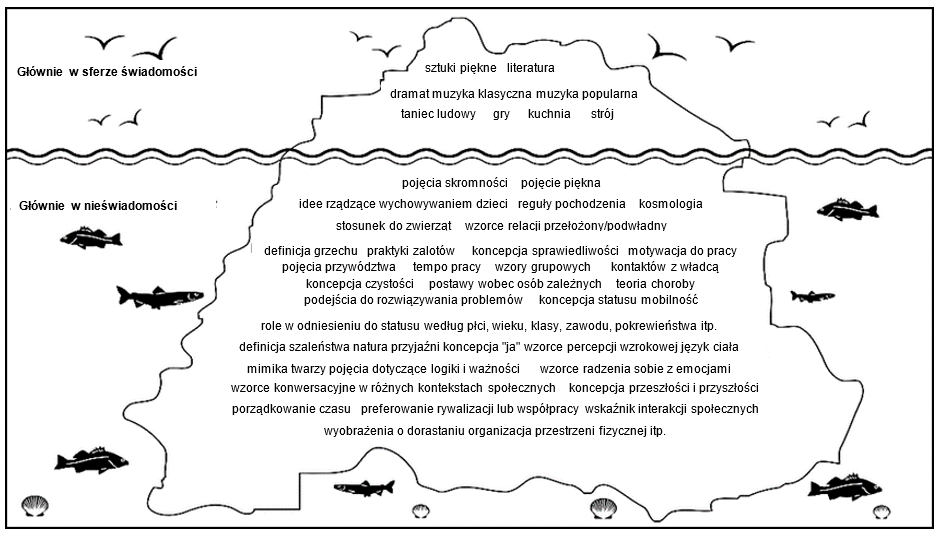 Jednym z najbardziej znanych modeli kultury jest model góry lodowej. Model koncentruje się przede wszystkim na elementach składających się na kulturę oraz ich widoczności lub jej braku.Ideą tego modelu jest założenie, że kulturę można zobrazować jako górę lodową: tylko bardzo niewielka jej część jest widoczna powyżej linii wody. Ten wierzchołek góry lodowej jest podtrzymywany przez znacznie większą jej część, znajdującą się pod linią wody i dlatego niewidoczną. Niemniej jednak to właśnie ta dolna część góry lodowej stanowi jej potężny fundament. Również w kulturze istnieją pewne widoczne części: architektura, sztuka, kuchnia, muzyka, język itp. Jednak potężne fundamenty kultury są trudniejsze do zauważenia: historia grupy ludzi reprezentujących daną kulturę, ich normy, wartości, podstawowe założenia dotyczące przestrzeni, przyrody, czasu itp.Model góry lodowej zakłada, że widoczne części kultury są tylko wyrazem jej niewidzialnych części. Zwraca też uwagę na to, jak trudno jest czasem zrozumieć ludzi o odmiennych korzeniach kulturowych - możemy dostrzec widoczne części ich „góry lodowej”, ale nie od razu widzimy fundamenty, na których te części się opierają.Ćwiczenie 2: WierzącyW tym ćwiczeniu młodzi ludzie mają okazję lepiej zrozumieć artykuł 18 Powszechnej deklaracji praw człowieka poprzez dzielenie się osobistymi poglądami i krytyczne myślenie o różnych sposobach, w jakie nadajemy sens życiu.Ważne jest, aby wyjaśnić uczestnikom, że muszą być świadomi tego, co mówią i jak się wyrażają. Ochrona przekonań religijnych, jak również symboli religijnych, przed znieważaniem i oczernianiem wchodzi w zakres kultury. Ochrona musi być jednak zrównoważona w stosunku do wolności myśli i wypowiedzi i nie oznacza całkowitego immunitetu przed krytyką przekonań. Tak więc uczciwe, otwarte pytanie jest dopuszczalne, podczas gdy wypowiedzi motywowane uprzedzeniami i dyskryminacją nie są.
W przypadku realizacji ćwiczenia, uczestnicy mogą zostać podzieleni na małe grupy 4-6 osobowe i poproszeni o indywidualną 3-4 minutową refleksję nad swoimi osobistymi przekonaniami. Na przykład, jeśli są religijni, jak ściśle przestrzegają wierzeń i rytuałów? Następnie, jako element przełamujacy lody, poproś uczestników o opowiedzenie o sytuacji, w której po raz pierwszy wzięli udział w ceremonii religijnej.W następnym etapie w centrum grupy umieszcza się karty.  Uczestnicy będą mieli pół godziny i powinni unikać nadmiernego przedłużania wypowiedzi w trakcie dyskusji, tak aby wykorzystać jak najwięcej kart. W ten sposób uzyskają szeroką spojrzenie na omawiane zagadnienia, będą mogli później śledzić tematy, które ich szczególnie interesują. Wyjaśnij, że w każdej rundzie uczestnik bierze kartkę, odczytuje ją na głos, a następnie komentuje jej treść. Następnie inni uczestnicy mają możliwość wniesienia wkładu w dyskusję poprzez przykład z własnej religii lub doświadczenia. Ćwiczenie 3: QuizWejdź na link i wypełnij Quiz online dotyczący działalności kulturalnej. https://quizizz.com/admin/quiz/5fb7fd47d9336c001da5c490/cultural-activitiesWięcej informacji na temat swoich praw możesz znaleźć w poniższych linkach: https://www.unicef.org/child-rights-convention/convention-text https://eur-lex.europa.eu/legal-content/EN/TXT/?qid=1538472574246&uri=CELEX:12016ME/TXT https://www.europarl.europa.eu/charter/pdf/text_en.pdf https://www.echr.coe.int/Pages/home.aspx?p=basictexts&c 